Electronic Supplementary Material – Table S1, Fig. S1, Tables S4, S5, S6, Figs. S3, S4Title: Future climate change is predicted to affect the microbiome and condition of habitat-forming kelpAuthors: Zhiguang Qiu, Melinda A. Coleman, Euan Provost, Alexandra H. Campbell, Brendan P. Kelaher, Steven J. Dalton, Torsten Thomas, Peter D. Steinberg, Ezequiel M. MarzinelliJournal: Proc. R. Soc. B   DOI: 10.1098/rspb.2018.1887Table S1:  The average (± SD) measured and calculated seawater conditions in the mesocosms.  Data include water temperature (T), pHNIST, partial pressure of carbon dioxide (pCO2), the saturation states of calcite (Ωcalc.) and aragonite (Ωarag.) and the concentrations of carbonate (CO3 2–) and bicarbonate (HCO3–).Calculations were made using constants from Mehrbach et al. (1973), as adjusted by Dickson and Millero (1987), and the average total alkalinity (2278.0 ± 39.1 µmol.kgSW-1) and salinity (35.6 ppt) for the system.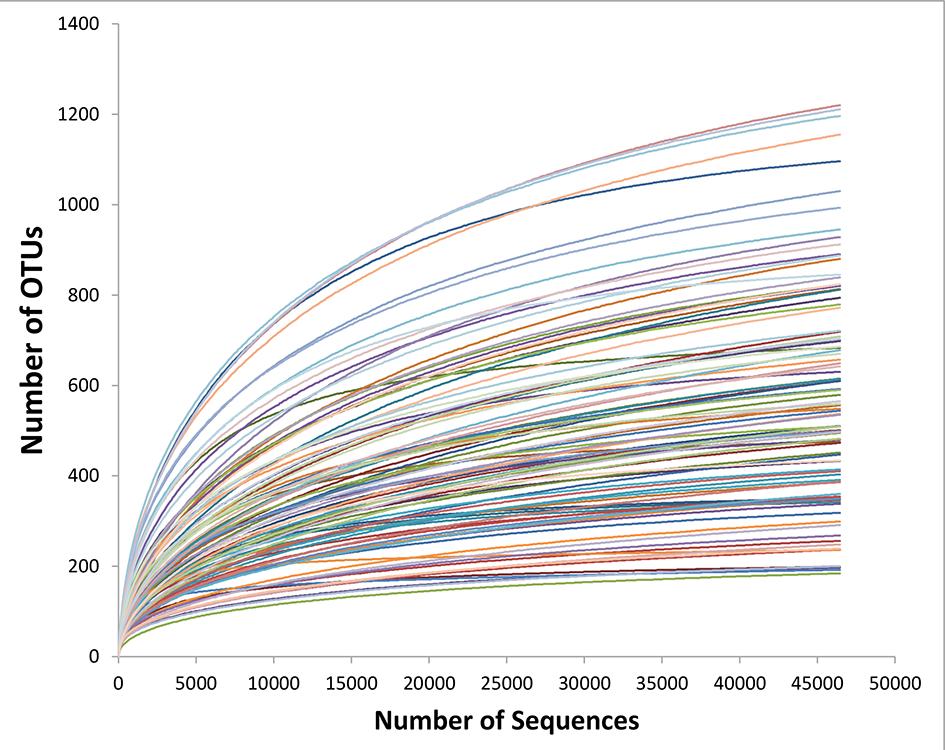 Fig. S1. Rarefaction curves for the 46,473 high-quality sequences of kelp microbiomes obtained via 16S rRNA gene tag sequencing.Table S4. PERMANOVA analyses based on Bray-Curtis (a) and Jaccard (b) measures of square-root transformed relative abundances of microorganisms on healthy kelp under temperature (Te; fixed, 21oC vs 23.5oC) and pH (fixed, 8.17 = current ‘Cu’ vs 7.97 = future ‘Fu’) treatments at three sampling times (Ti; random, 8, 16 and 31 days). Table S5. (a) Analysis of number of blisters on kelp for each temperature (Te; 21oC vs 23.5oC) and pH (8.17 = current ‘Cu’ vs 7.97 = future ‘Fu’) treatments at day 16. (b) Analysis of maximum photosynthetic yield on healthy (H) vs adjacent to blistered (A) vs blistered (B) kelp condition (Co) for each temperature and pH treatments at day 16. Both analyses included mesocosm and kelp individual as random effects.Table S6. PERMANOVA analyses based on (a) Bray-Curtis and (b) Jaccard measures of square-root transformed relative abundances of microorganisms on healthy (H) vs blistered (B) kelp condition (Co; fixed) for each temperature (Te; fixed, 21oC vs 23.5oC) and pH (fixed, 8.17 = current ‘Cu’ vs 7.97 = future ‘Fu’) treatments at day 16.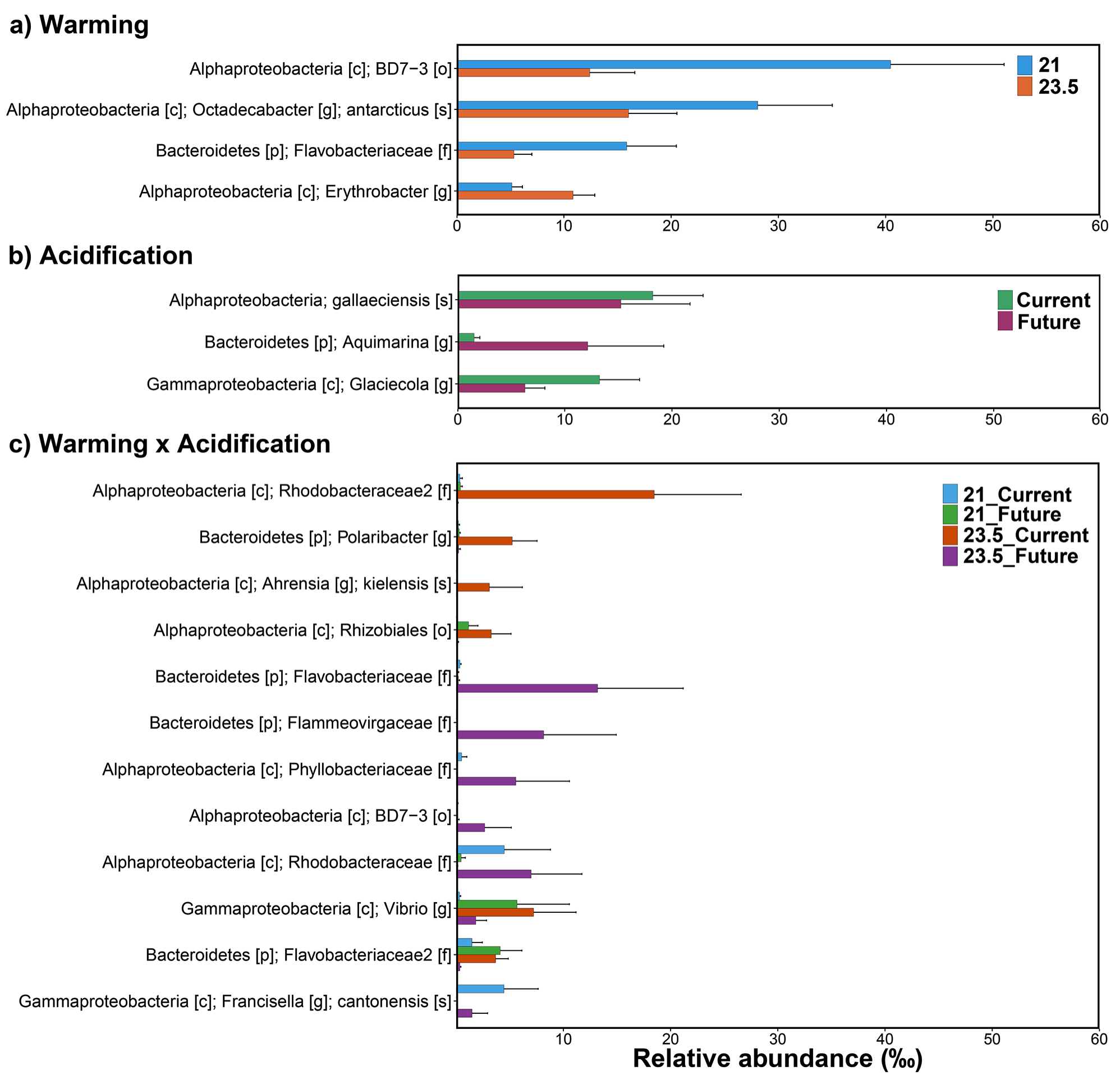 Fig. S2. OTUs affected significantly by warming and acidification. Mean relative abundances (+SE, n=10-12) of OTUs found to differ strongly between temperature (a; 21 vs 23.5oC) and pH treatments (b; ‘Current’ vs ‘Future’), or their interaction (c) ([p] = Phyllum, [c] = Class, [o] = Order, [f] = Family, [g] = Genus, [s] = species).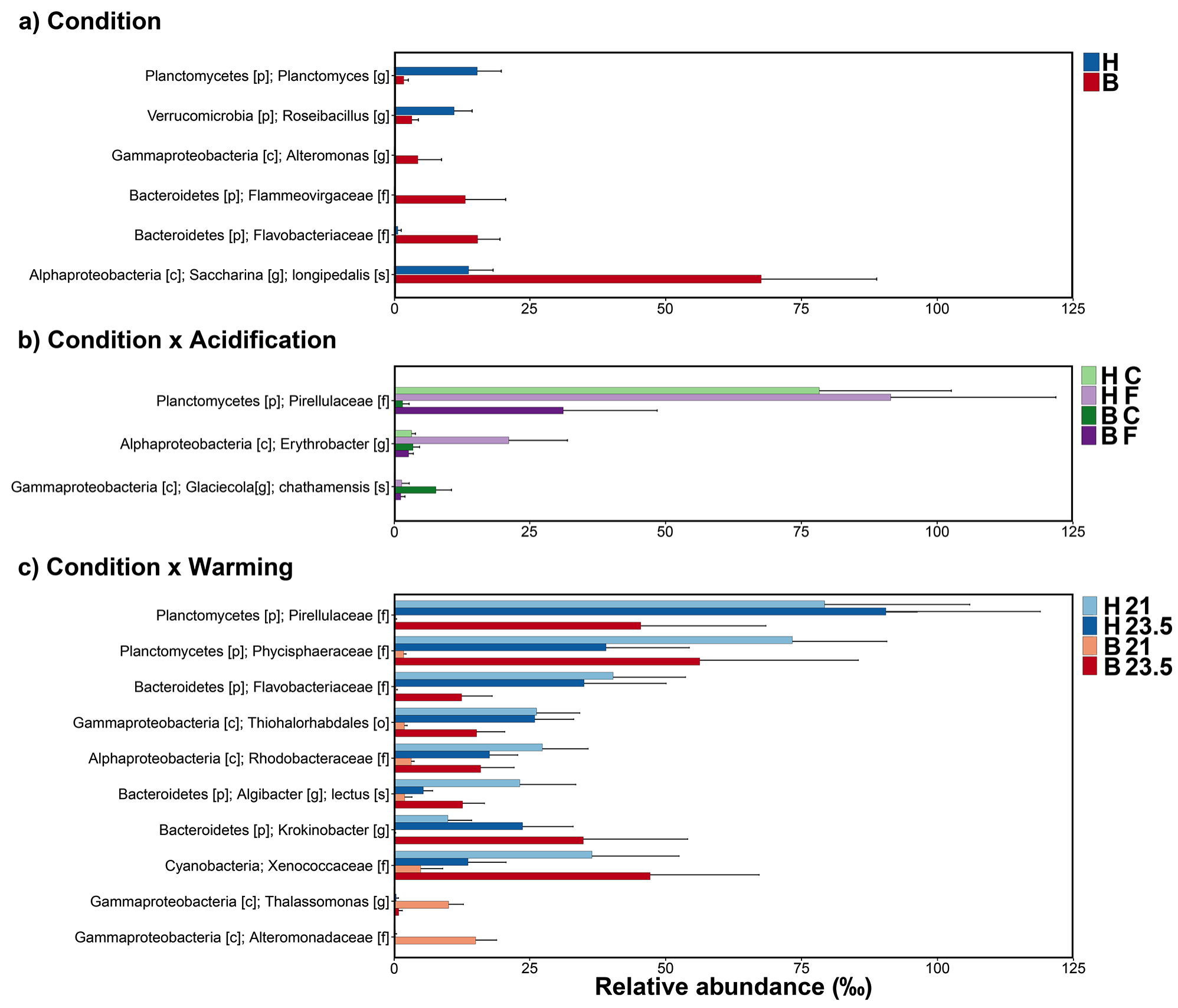 Fig. S3. OTUs affected significantly by kelp condition, warming and acidification. Mean relative abundances (+SE, n=16) of OTUs found to differ strongly between healthy (H) and blistered (B) kelp condition across all temperature (21 vs 23.5oC) and pH (Current, ‘C’ vs Future, ‘F’) treatments at day 16. OTUs shown for strong main effects of condition (a), or interactive effects of condition and pH (b), and condition and temperature (c).TreatmentT(°C)pHNISTpCO2 
(µatm)Ωcalc.Ωarag.CO3 2– (µmol.kgSW-1)HCO3–
(µmol.kgSW-1)21°C & Ambient CO220.85 ± 0.018.17 ± 0.01391.08 ± 12.304.53 ± 0.092.96 ± 0.06190.57 ± 3.931806.48 ± 9.7523.5°C & Ambient CO223.54 ± 0.148.16 ± <0.01411.06 ± 0.984.75 ± 0.023.12 ± 0.01198.92 ± 0.831786.79 ± 2.0121°C & Future CO221.22 ± 0.187.96 ± 0.02704.26 ± 34.953.03 ± 0.101.98 ± 0.06127.17 ± 4.091963.85 ± 10.1823.5°C & Future CO223.55 ± 0.427.99 ± <0.01662.54 ± 6.133.42 ± 0.052.25 ± 0.04143.29 ± 2.031924.67 ± 4.91(a) Bray Curtis(a) Bray Curtis(a) Bray Curtis(b) Jaccard(b) Jaccard(b) JaccardSourcedfMSpseudo-FpMSpseudo-FpTe132971.470.31749151.250.344pH127501.470.30338821.160.339Ti2145768.87<0.001108783.66<0.001Te x pH125601.380.33140481.180.385Te x Ti222521.370.01139631.33<0.001pH x Ti218741.140.15533681.130.057Te x pH x Ti218621.130.16834371.160.037Residual5416442972Pairwise tests:Pairwise tests:Te x TiTe x Tid.8 & 31: 21≠23.5oCd.16: 21=23.5oCd.8 & 31: 21≠23.5oCd.16: 21=23.5oCd.8 & 31: 21≠23.5oCd.16: 21=23.5oCTe x pH x Ti, for TeTe x pH x Ti, for Ted.8, Cu & Fu: 21≠23.5oCd.16, Cu & Fu: 21=23.5oCd.31, Cu: 21=23.5oC, Fu: 21≠23.5oCd.8, Cu & Fu: 21≠23.5oCd.16, Cu & Fu: 21=23.5oCd.31, Cu: 21=23.5oC, Fu: 21≠23.5oCd.8, Cu & Fu: 21≠23.5oCd.16, Cu & Fu: 21=23.5oCd.31, Cu: 21=23.5oC, Fu: 21≠23.5oCTe x pH x Ti, for pHTe x pH x Ti, for pHd.8, 21 & 23.5oC: Cu≠Fud.16 & 31, 21 & 23.5oC: Cu=Fud.8, 21 & 23.5oC: Cu≠Fud.16 & 31, 21 & 23.5oC: Cu=Fud.8, 21 & 23.5oC: Cu≠Fud.16 & 31, 21 & 23.5oC: Cu=Fu(a) Number of blisters(a) Number of blisters(a) Number of blisters(a) Number of blisters(b) Photosynthetic yield(b) Photosynthetic yield(b) Photosynthetic yield(b) Photosynthetic yieldSourcedfX2pSourcedfX2pTe13.700.074Te10.730.392pH16.440.011pH10.810.368Te x pH10.820.364Co230.79<0.001Residual102Te x pH10.130.719Te x Co23.030.221pH x Co29.100.011Te x pH x Co20.380.823Residual29Pairwise tests:Cu & Fu: H = A > BH & A: Cu = Fu; B: Cu > FuPairwise tests:Cu & Fu: H = A > BH & A: Cu = Fu; B: Cu > FuPairwise tests:Cu & Fu: H = A > BH & A: Cu = Fu; B: Cu > FuPairwise tests:Cu & Fu: H = A > BH & A: Cu = Fu; B: Cu > Fu(a) Bray Curtis(a) Bray Curtis(a) Bray Curtis(b) Jaccard(b) Jaccard(b) JaccardSourcedfMSpseudo-FpMSpseudo-FpTe147913.41<0.00161182.32<0.001pH126951.920.00434581.310.022Co1117428.37<0.00169782.65<0.001Te x pH121061.500.03930511.160.153Te x Co144663.18<0.00142291.61<0.001pH x Co130192.150.00240201.530.005Te x pH x Co138592.75<0.00148031.82<0.001Residual2414032635Pairwise tests:Pairwise tests:Te x pH x Co, for CoTe x pH x Co, for Co21oC Cu&Fu, 23.5oC Cu: H≠B23.5oC Fu: H=B21oC Cu&Fu, 23.5oC Cu: H≠B23.5oC Fu: H=B21oC Cu&Fu, 23.5oC Cu: H≠B23.5oC Fu: H=B21oC Fu: H≠B21oC Cu&Fu, 23.5oC Cu: H=B21oC Fu: H≠B21oC Cu&Fu, 23.5oC Cu: H=B21oC Fu: H≠B21oC Cu&Fu, 23.5oC Cu: H=BTe x pH x Co, for TeTe x pH x Co, for TeFu B: 21≠23.5oCCu H&B, Fu H: 21=23.5oCFu B: 21≠23.5oCCu H&B, Fu H: 21=23.5oCFu B: 21≠23.5oCCu H&B, Fu H: 21=23.5oCFu B: 21≠23.5oCCu H&B, Fu H: 21=23.5oCFu B: 21≠23.5oCCu H&B, Fu H: 21=23.5oCFu B: 21≠23.5oCCu H&B, Fu H: 21=23.5oCTe x pH x Co, for pHTe x pH x Co, for pH23.5oC B: Cu≠Fu21oC H&B, 23.5oC H: Cu=Fu23.5oC B: Cu≠Fu21oC H&B, 23.5oC H: Cu=Fu23.5oC B: Cu≠Fu21oC H&B, 23.5oC H: Cu=FuAll groups: Cu=FuAll groups: Cu=FuAll groups: Cu=Fu